Rodent Problems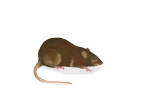 CJ Pest Solutions has been providing expert commercial rodent control solutions in Boston and the South Shore for 11 years.We know how the problems caused by rats and mice can seriously damage home and business reputation and lead to financial loss.Our range of residential and commercial rodent control products and services have helped to eliminate and prevent the potential damage caused by these pest infestations.Call us NOW at 617 285-1000 for our professional rodent control services.Professional Rat and Mice ControlWe’re the experts at preventing and eliminating rodents to minimize the risk of these pest infestations.We offer you a convenient and reliable rodent control service with:		Times convenient to you – no need to wait in for us! We will work around your schedule		CJ Pest Solution Technicians who are experts - they’ll deal with your problem in a fast, efficient, friendly and professional manner		Peace of mind - we’ll make as many visits as needed to ensure your rodent problems are completely resolved		Expert advice - to help you prevent future rodent infestations		Safe pest control techniques using the latest products and equipment – you don’t need to worry about the safety of your clients or employeesCustomized Rodent Control ProgramsAt CJ Pest Solutions, we know that no home/ businesses are the same so we always create a tailor-made rodent control program to address your specific needs.To understand and develop a unique rodent program for your home or business, our qualified pest control technicians will:		Inspect Your Facility The first phase involves a very thorough inspection of your commercial premises to look for and identify any signs of rodent activity		Identify Potential Entry Points All high-risk areas that provide potential entry points or items that may attract these unwelcome pests are identified and logged to minimize or prevent infestations		Inform You of Their Findings Once your residential/ business property has been inspected for rodents and the identification of all problem areas that could facilitate a rodent threat, our expert technicians will share which areas can benefit from implementing rodent exclusion and proofing strategies to prevent infestations.How Pest Control Prevents, Eliminates and Monitors Rodent Infestations In Your BusinessEhrlich’s rodent management strategy comprises of thorough inspections, sanitation audits, rodent exclusion techniques and population reduction by using our rodent control products and solutions.We achieve this through proven conventional methods like rodent exclusion as well as by deploying the latest technology to prevent or eliminate rodents for good:		Rodent Proofing		Rodent Bait Station		Rodenticides		Integrated Pest Management		Customized Service SolutionsPlease don’t hesitate to contact CJ Pest Solutions to find out more. How Rodent Infestations Can Affect Your BusinessAre you worried that your home/ business is at risk from rodent infestations?Danger SignsIf you are worried about rodents on your property, you can look for the signs listed below, which may indicate the presence of these pests:		droppings		damaged stock and damage to fabric of premises		nesting material — shredded insulation, cardboard, plastic, etcPotential HarmIt is very important that you take immediate action if you suspect that these pests are active on your property:		Rats and mice are known to spread infections such as Salmonella, Weil's disease and Hantavirus		They can cause thousands of dollars in damage to stock and buildings		They can contaminate food and goodsConsequencesAny size rodent population can cause a great deal of damage to your home/ business.		Alarm — the sighting of rats and mice can cause alarm and panic and lead to the immediate loss of customer and employee trust		Damage — not only to goods, foodstuffs, health but more importantly to your brand and hygiene reputation		Financial loss — the cost to your business from a rodent infestation can be considerable. Temporary closure may sometimes be necessary		Legal problems — failure to comply with legislation may be seen as a possible cause of rodent activity on your business premisesSteps to TakeEnsure that you have an effective rodent inspection strategy in place to identify the primary activity, harborage and feeding areas.If you need a professional commercial rodent control solution you should speak to a professional pest control company and:		arrange for an immediate rodent inspection so that all high-risk areas on your premises can be identified and assessed		get expert rodent control for your business		schedule regular rodent control visits to prevent further outbreaks.Call CJ Pest Solutions617 285-1000